Einleitung
Nach meinem berufsbegleitenden Lehramtsstudium war für mich die Gelegenheit gekommen, mich weiterzubilden. Gehört hatte ich vom Daltonplan bereits während meines Studiums und da ich ständig auf der Suche nach einem Konzept für erfolgreiches Lernen war, blieb ich an den drei Prinzipien von Helen Parkhursts Daltonplan hängen. Meine erste Ernüchterung kam, als ich erfuhr, dass dieses reformpädagogische Konzept erst ab Grundstufe 2 bzw. erst in der vierten Klasse voll und ganz durchführbar war. Ich beobachtete in einer vierten Klasse die Arbeit am Wochenplan und mir fiel auf, dass die Kinder grundsätzlich alleine arbeiteten, der Plan sehr einfach gehalten war und keinerlei Reflexion beinhaltete. Als ich mit einem Kind über seine Arbeit sprach, war dieses etwas perplex und suchte nach Antworten. Aus eigener Erfahrung weiß ich, wenn man darüber spricht, was man nicht versteht, nähert man sich schon der Lösung. Darüber zu sprechen will aber auch gelernt sein, genauso wie das kooperative Lernen. Volksschulkinder der Grundstufe 1 müssen sich in kleinen Schritten an gewisse Grundkompetenzen annähern, um überhaupt an einem Pensum mit all seinen Möglichkeiten arbeiten zu können. Lehrkräfte sollten ihren Plan in dieser Altersgruppe so abstimmen, dass er von den Kindern bearbeitbar ist und die Lernenden in ihrer Entwicklung weiterbringt. Diese Arbeit erörtert in einem Bericht unser beiderseitiges Lernen.1. Helen Parkhurst und die Entwicklung des Daltonplans
Helen Parkhurst wurde am 8. März 1886 in den U.S.A. geboren, in einer Kleinstadt namens Durand, im Staat Wisconsin. Ihr Vater James war Pferdezüchter, Wirt und Fleischlieferant und ihre Mutter Ida sorgte für die Bildung der Kinder. Am meisten wurde sie jedoch durch ihre Großmutter Mary Underwood geprägt, die ihr ein starkes Selbstbewusstsein vermittelte und sie später gemeinsam mit einem Onkel großzügig finanziell unterstützte. 
Parkhurst wuchs zu einer Zeit auf, die vom Wandel geprägt war. Technischer und wirtschaftlicher Fortschritt waren unaufhaltsam im Gange, die Lebensumstände der Menschen veränderten sich und Immigration ließ die Bevölkerung der U.S.A. von 31 auf 76 Millionen Menschen ansteigen. Dieser Fortschritt war jedoch nicht Teil von Parkhursts Kindheit, das Leben in Durand hing noch eher am Pioniergeist fest. 
Ihre Schulzeit bestand aus Stillsitzen und Langeweile und resultierte in dem Wunsch, selbst Lehrerin zu werden. 1904 begann sie in Waterville, nicht weit von Durand, 40 Schülerinnen und Schüler zu unterrichten (vgl. Popp, 1999, S. 19-24). 1.1 Waterville 
Dorothy Luke erzählt in ihrer Biographie, dass Parkhurst von Anfang an die Schüler und Schülerinnen an der Unterrichtsgestaltung teilnehmen ließ. Dadurch erhöhte sich natürlich auch deren Motivation und Interesse am Lernen. Sie tauschte die unverrückbaren Bänke gegen bewegliche Tischgruppen aus und ordnete sie zu „Subject Corners“ an. Schüler und Schülerinnen arbeiteten mit Wochen-oder Monatsassignments, durften sich im Klassenraum frei bewegen und innerhalb unterschiedlicher Sozialformen arbeiten. Zu dieser Zeit wurde das System des Stundenplans noch aufrechterhalten. Die Schüler und Schülerinnen waren für Ordnung und Disziplin selbst verantwortlich, genauso wie für die Erledigung ihres Pensums (=Assignment). Parkhurst hatte ein eigenes Büro, das ihr zur Erarbeitung und Kontrolle der Assignments diente, sowie auch für den Unterricht von Lerngruppen. 1905 entschloss sich Parkhurst am „Teachers College“ in River Falls zu studieren (vgl. Popp, 1999, S. 24).1.2 Studium
Parkhurst beendete ihr Studium sehr erfolgreich in zwei, statt in vier Jahren. Einerseits musste sie eine Ausbildung nach traditionellen Grundlagen über sich ergehen lassen, andererseits lernte sie erst dort die reformpädagogischen Schriften von Ralph Waldo Emerson und William James kennen. Shultez, eine Lehrerin für Psychologie am College wies sie auf das Werk von Edgar J. Swift hin „Mind in the Making“ (1908), welches für Parkhurst sehr bedeutsam in Hinsicht auf den „Laboratory Plan“, dem ursprünglichen Namen des Daltonplans, war (vgl. Popp, 1999, S. 25).
Parkhurst meint in ihrem Werk „Education On The Dalton Plan“ dazu:“That book influenced me and my work profoundly. I owe to it my first conception of “educational laboratories”. (Parkhurst, 1922, S. 9)Besonders zwei Stellen in Swift Werk treffen den Kern von Parkhurst pädagogischen Denkens:“The rational method is to work with the students, inspiring them withlonging to delve into things for themselves and to make their contributions to the common fund of knowledge, to be discussed or clarified in the recitation. […] Mental expansion of the teachers themselves is the first step towards removing this mediaeval debris. They will then investigate their pupils, the schoolroom will be an educational laboratory, and activity will not be limited to the manual training department. The influence of suggestion through the environment has never received its proper recognition in education. […] Economy of energy is quite truly a problem for education as for mechanics. Efficiency – the ratio of useful work to the ratio spent in accomplishing it – may be increased by lessening the resistance, or by applying more power, and teachers have occupied themselves too exclusively with producing power.” (vgl. Swift, 1909, zit. n. Popp, 1999, S. 25)Hier weist Popp darauf hin, dass im europäischen Kontext der Gedanke an Maria Montessori naheliegt, wobei aber ersichtlich ist, dass auch in den U.S.A. reformpädagogische Gedanken in dieser Richtung vorhanden waren.1.3 Arbeit als Lehrerin
Parkhurst arbeitete zwei Jahre als Lehrerin, dann als Supervisorin angehender Grundschullehrer und –lehrerinnen, anschließend als Grundschullehrerin in Tacoma, um dann wieder zur Supervision zurückzukehren. Mit 27 wurde sie Direktorin der Primarschulenabteilung am „Teachers College“ in Stevens Point.Während ihrer Zeit als Lehrerin arbeitete sie am „Laboratory Plan“, den sie in Waterville entwickelt hatte, weiter. Die „Subject Corners“ wurden zu Fachräumen („Laboratories“) erweitert, wo die Schüler und Schülerinnen jeweils von einer Lehrkraft betreut wurden. Das Grundkonzept hatte sich nicht verändert, es ging nach wie vor um die Eigenverantwortung, wie die eigene Zeit einzuteilen, einen eigenen Plan für die „open lab-time“ (unsere Freiarbeit) zu entwerfen und untereinander zu kooperieren, d.h. die Älteren sollten auch die Jüngeren einbeziehen.1913 erfolgte der Amtsantritt bei Stevens Point, dort richtete sie auch ein „educational laboratory“ ein. Weiters beantragte sie Urlaub für 1914 – von April bis Juni fand in Rom Maria Montessoris zweiter internationaler Trainingskurs statt.1.4 Parkhurst und Montessori
Montessori war zu diesem Zeitpunkt bereits auch in den USA populär geworden. 1913 hatte sie in New York ihre Methode zur Vorschulerziehung präsentiert und ihre Werke verkauften sich sehr gut. Das „Teachers‘ College“ wollte somit auch eine eigene Expertin in Sachen „Montessori-Pädagogik“.Parkhurst begegnete Montessori auf Augenhöhe. Deren Erläuterungen zur Vorschulpädagogik führten zu einer Vertiefung der eigenen Ansichten in Bezug auf den Daltonplan.Nach Beendigung des Kurses kehrte Parkhurst in die USA zurück. Montessori reiste selbst 1915 in die USA um für die „Panama-Pacific Exposition“ in San Francisco den italienischen Beitrag vorzubereiten und Kurse für Lehrer abzuhalten. Parkhurst nahm ihr die Arbeit für die Ausstellung ab und übernahm auf Grund der schlechten Englischkenntnisse Montessoris auch die Lehrtätigkeit in der Demonstrationsklasse. In Folge dessen wurde Parkhurst von Montessori zur „Supervisor of Montessori Teachers in the United States“ ernannt. Diese Stellung war dazu da, Lehrkräfte auszubilden, neue Schulen zu gründen, die Anhänger der Montessori-Pädagogik zusammenzuhalten und das Montessori-Material samt Ausbildung zu vermarkten und schützen.Parkhursts Wirkungskreis sollte bundesweit sein und war somit auf Grund der Größe zum Scheitern verurteilt. 1917 begann das „Montessori Normal College“ in zweijährigen Kursen Lehrer auszubilden. Man sollte in kürzester Zeit so viele Lehrer wie möglich ausbilden. Kurz danach beschränkte Montessori Parkhursts Tätigkeit auf New York City, dazu kamen Schwierigkeit mit der Öffentlichkeit wegen Montessoris unehelicher Mutterschaft, ihr katholischer Glaube und der Kriegseintritt der USA. Mittlerweile wurde Montessori auch von prominenten Vertretern der „Progressive Era“ wie Dewey und Kilpatrick angegriffen und als sich die „Dottoressa“ auch noch mit der Familie überwarf, die sie auf amerikanischer Seite unterstützte, war das das Ende der „Montessori Promotion Foundation“. Parkhurst verlor ihre Stellung und führte die Montessori-Schule unter eigenem Namen weiter, der „Laboratory Plan“ wurde wieder aufgenommen. Zum endgültigen Bruch mit Maria Montessori kam es, als Parkhurst die finanzielle Unterstützung übernahm, die vorher für die Montessori-Schule vorgesehen war und die finanzkräftigen Verbindungen für ihre eigenen Zwecke nutzte. Die Montessori-Pädagogik verschwand daraufhin bis in die 60er Jahre von der pädagogischen Bildfläche der USA (vgl. Popp, 1999, S. 27-30).2. Die Erfolgsgeschichte des Daltonplans
Nach der Übernahme der „Children’s University School“ wurde durch prominente Unterstützung das Konzept des Daltonplans auch an anderen Schulen erprobt. Der Erfolg des Konzeptes wurde an der Public High School von Dalton durch Parkhurst umgesetzt. Zwei britische Pädagoginnen besuchten diese neue „Reformschule“ und brachten den Daltonplan nach Großbritannien. Der Erfolg ließ nicht lange auf sich warten, besonders als John Deweys Tochter Evelyn den „Dalton Laboratory Plan“ in einer Monographie vorstellte und absegnete. 1922/23 war der Daltonplan international verbreitet, in Europa besonders in den Niederlanden. 2.1 Die New Yorker Dalton School
Die Anfangs kleine Schule mit Schülern und Schülerinnen von 9- bis 15-Jährigen vergrößerte sich auf 500 Kinder. Eine Untergliederung fand nach dem Montessori-Prinzip statt: Die Primary School wurde nach Montessori geführt, im ersten Jahr der darauffolgenden Elementary School (4. Klasse Volksschule) wurde der Daltonplan eingeführt. Die Pensen, die sogenannten Assignments wurden 3-fach differenziert, es gab eigene Laboratories für Kunst, Werken, Musik und Körpererziehung. Es wurde sogar eine eigene Psychologin beschäftigt, die diagnostische Untersuchungen durchführte und Schüler und Schülerinnen betreute.Die Daltonschule in New York nahm auch jüdische und schwarze Kinder auf, ein Fakt, der sehr ungewöhnlich für diese Zeit wirkt. Wenn man jedoch das hohe Schulgeld betrachtet, so ist klar, dass dies eine Schule für privilegierte Kinder war.
1929 zieht die Schule in ein 10-stöckiges Gebäude in die 89ste Straße um. Dieses Schulgebäude wird als „gebaute Pädagogik“ bezeichnet und verdeutlicht die Intentionen Parkhursts. Mit seinem Spielplatz auf dem Dach, zwei großen Sporthallen, einem Schwimmbad und einem Meditationsraum ausgestattet, wurde die Botschaft Parkhurst verbildlicht: Der Dalton Laboratory Plan war die Integration von Schule und Leben- a way of life (vgl. Popp, 1999, S.37-39).3. Grundlagen des Daltonplans
Parkhurst nennt als wichtigstes Erziehungsziel „the fearless human being“. Dies impliziert ein gewisses Selbstbewusstsein, Zivilcourage und verantwortungsbewusstes Engagement, von Parkhurst auch als Lebenstüchtigkeit dargestellt. In „Education on the Dalton Plan“ formuliert Parkhurst „Freedom“ und „Cooperation or the interaction of group life“ als die beiden Grundprinzipien des Daltonplans, drei Jahre später fügt sie noch „The Proportion of Effort to Attainment, or Budgeting Time“ als ein drittes hinzu.3.1 Freiheit (Freedom)
Parkhurst formuliert das erste Prinzip des Daltonplans wie folgt:„Freedom is therefore the first principle of the Dalton Laboratory Plan. From the academic, or cultured, point of view, the pupil must be made free to continue his work upon any subject in which he is absorbed without interruption, because when interested he is mentally keener, more alert and more capable of mastering any difficulty that may arise in the course of his study. Under the new method there are no bells to tear him away at an appointed hour and chain him pedagogically to another subject and another teacher. Thus treated, the energy of the pupil automatically runs to waste. […] Unless a pupil is permitted to absorb knowledge at his own rate of speed he will never learn anything thoroughly. Freedom is taking his own time. To take someone else’s time is slavery.” (Parkhurst, 1922, S. 16)Sie bezeichnet Freiheit nicht als unbegrenzte Selbstbestimmung, sondern als Freiheit innerhalb eines begrenzten Rahmens. Dieser Rahmen wird durch Sozialformen, Arbeitsschwerpunkte, Anforderungsniveau, Lernort und Bearbeitungszeit definiert (vgl. Popp, 1999, S. 76). Die Definition für Freiheit wird vereinfacht, wenn man den Unterschied zwischen „Freiheit von“ und „Freiheit für“ bedenkt, denn es geht beim Daltonplan um die Freiheit für etwas. Helen Parkhurst spricht von der Art von Freiheit, bei der man die persönliche Wahl und Entscheidung erlaubt und auch fordert. Die Freiheit beim Daltonplan impliziert auch die Verantwortung für getroffene Entscheidungen. Eichelberger sieht die Wahlfreiheit bei Schülern und Schülerinnen, sowie bei Lehrern und Lehrerinnen. Das Kind kann entscheiden mit welchem Teil des Assignments es beginnt, ob es allein oder mit einem Partner arbeitet, wo es arbeiten möchte, welche Hilfsmittel es benützt, wie viel Zeit es dafür verwendet, wann es beginnen muss, um fertig zu werden. Die Freiheit von Lehrern und Lehrerinnen ist mit Verpflichtungen kombiniert, so entscheidet die Lehrkraft wie viele und welche Niveaugruppen sie nimmt, welche Materialen zur Verfügung gestellt werden, wie viel Zeit für das Assignment zur Verfügung gestellt werden soll, wie viele Stunden gemeinsam gemacht werden, wie die Schülergruppen zusammengestellt werden, wie die Assignments konstruiert werden, wie sie kontrolliert werden und welche Tagesfarben gewählt werden (vgl. Eichelberger, 2002, S. 22-23).3.2 Zusammenarbeit (Co-operation)
Parkhurst definiert das zweite Prinzip wie folgt:„The second principle of the Dalton Laboratory Plan is co-operation or, as I prefer to call it, the interaction of group life. […] Under the old educational system a pupil can and often does live outside his group, touching it only when he passes in company with his fellows over the common mental highway called the curriculum. […] Real social living is more than contact; it is co-operation and interaction. A school cannot reflect the social experience which is the fruit of community life unless all its parts, or groups develop those intimate relations one with the other and that interdependence which, outside school, binds men and nations together.” (Parkhurst, 1922, S. 17)Dieses Prinzip beinhaltet weniger eine Vorschreibung von Sozialrahmen, denn die Entscheidung darüber obliegt den Schülern und Schülerinnen, als die Auflösung kooperationshemmender Strukturen im Unterricht (vgl. Popp, 1999, S. 74).Das Ziel des Daltonplans ist, aus einer Schule eine Einheit zu machen, eine zusammenarbeitende Gemeinschaft. Durch die Wahlfreiheit der Lehrer und Lehrerinnen bezüglich Methoden usw. ergibt sich eine Diskussionsgrundlage mit den Schülern und Schülerinnen. Parkhursts Intention bestand darin, jungen Menschen den Umgang mit Freiheit zu vermitteln, Kreativität zu erlernen und sich als Mitglied einer Gemeinschaft zu fühlen. Bei der Arbeit mit dem Assignment muss das Kind eine Lösung finden, es muss sich bei der Arbeit mit der Gruppe an Gesprächsregeln halten um kooperieren zu können und entwickelt somit demokratisches Verhalten (vgl. Eichelberger, 2002, S. 25)3.3 Budgeting Time bzw. Selbsttätigkeit
Das dritte Prinzip Parkhursts bezeichnet die begrenzten Arbeitszeit, es ist eine Forderung nach einer kontrollierten Arbeitsplanung und –durchführung. Von den niederländischen Daltonlehrern wird die Selbsttätigkeit als drittes Prinzip angeführt. Der Schüler oder die Schülerin soll Lösungsstrategien entweder in Kooperation oder alleine suchen (vgl. Eichelberger, 2002, S. 25)4. Unterrichtsorganisation
4.1 Lernort
Beim Daltonplan werden die Klassenzimmer zu Fachräumen (laboratories) umfunktioniert. Eine Lehrkraft gestaltet einen Raum fachspezifisch und versieht ihn mit didaktischen und nicht-didaktifizierten, also allgemeinen Materialen, die sich nicht auf Schulwissen beschränken. Das „laboratory“ wird nun von verschiedenen Lerngruppen, d.h. klassen- bzw. jahrgangsübergreifend genützt. Dies hat zum Ergebnis, dass sich die Lernenden ihren eigenen Lernweg suchen können, außerdem führen Fachgespräche untereinander zu einer Interessenserweiterung oder fungieren als Wiederholung des bereits Gelernten.Außerhalb der Daltonphasen wird das „laboratory“ für fachspezifischen mündlichen Unterricht innerhalb des Klassenverbandes genützt.Probleme die bei der Arbeit im „laboratory“ auftauchen können, beschränken sich auf wenige. Daltonpädagogen und -pädagoginnen nennen zwei Regelverstöße, die immer wieder auftauchen, aber Teil des Lernprozesses zum eigenständigen Lernen sind: Einerseits das „Abschreiben“, das jedoch durch die Beobachtung individueller Lernfortschritte kontrolliert werden kann, andererseits das „Spazierengehen“, das auch, in Maßen, akzeptiert werden kann, denn eine Vernachlässigung des Lernpensums kann wiederum durch Beobachtung verhindert werden (vgl. Popp, 1999, S. 85-87).4.2 LernzeitDen Schülern und Schülerinnen wird eine freie Zeiteinteilung während eines Wochen- oder Monatsplanes zugestanden. Sollte ein Plan nicht innerhalb der vorgegebenen Zeit fertiggestellt werden können, so erhöht sich der Lernaufwand zu Hause. Wenn auch dort kein Erfolg erzielt werden kann, so äußert sich dies in schlechterer Bewertung (vgl. Popp, 1999, S. 89). Es obliegt jedoch der Lehrkraft, ein Assignment so zu differenzieren, bzw. durch Förderunterricht zu unterstützen, dass ein Erfolg meist ohne häusliches Arbeiten möglich sein sollte.Der zeitlich Rahmen soll aber die Schüler und Schülerinnen keinesfalls auf gleichem Niveau halten, im Gegenteil, sie sollen einen Organisationssinn für Arbeitsaufträge entwickeln und das vorgegebene Mindestmaß erfüllen können. Diejenigen, die dies nicht schaffen, sollen so lange weiterarbeiten, bis es zu einem sinnvollen Ergebnis kommt. Alle anderen fahren in ihrer Arbeit fort und beginnen mit der Arbeit an einem neuen Assignment. Parkhurst legte Wert darauf, dass ein neues Assignment, wie bei einem Arbeitsvertrag, von den Schülern und Schülerinnen unterschrieben wurde.4.3 Tagesablauf in einer Daltonschule
ClassmeetingPlanung der Daltonphase, Klärung der Aufgaben, Beantwortung der FragenDalton-PhaseSollte zwei bis drei Stunden dauern, zur Einführung neuer Themen wird der „special call“ einberufen.Conference periodFachkonferenzen der Klassen bzw. LerngruppenWahl-und WahlpflichtkurseMeist am Nachmittag, dienen zur Ergänzung des Pflichtprogrammes (vgl. Eichelberger, 2002, S. 29).4.4 Lernpensum
Der zu erledigende Arbeitsauftrag wird als „Assignment“ bezeichnet. Hierbei handelt es sich nicht nur um eine Anhäufung fachspezifischer Aufgaben, sondern, wie von Parkhurst explizit gefordert, fächerübergreifender Arbeitsaufträge. So kann die Lösung einer Aufgabe durchaus für zwei verschiedene Fächer geltend gemacht werden, dies soll vorher durch die Lehrkräfte geplant werden. Die wichtigste Abfolge bei einem  Assignment ist jedoch die Abfolge, die Schüler und Schülerinnen sollen das Gefühl haben, vorwärts zu kommen.Ein optimales Assignment beginnt mit einem „preface“ (Vorwort), das die Schüler zur Arbeit motiviert. Es knüpft an die Lebenserfahrung und Interessen der Lernenden an und weckt dadurch Neugierde auf eine Lösung. Die einzelnen „weeks“, in die das Assignment noch unterteilt ist, benennen das Thema der Aufgabe. Im Anschluss werden alle Aufgaben, die die Schüler und Schülerinnen zu erledigen haben, aufgelistet. Weiters werden die Zeiten für die „Conferences“ aufgelistet, wo sich die Schüler und Schülerinnen einzufinden haben. Eine Bibliographie bietet die Möglichkeit des Nachschlagens wobei auch angegeben wird, ob eine Präsentation der Arbeitsergebnisse stattfinden soll. Wenn eine Aufgabe für mehrere Fächer gilt, so wird dies dabei angeführt (vgl. Popp, 1999, S. 99-101).4.5 LernfortschrittUm den Lernfortschritt zu dokumentieren, erstellen sowohl Lehrer und Lehrerinnen als auch Schüler und Schülerinnen sogenannte Graphen. Mit diesen Tabellen wird grafisch festgehalten, welche Aufgaben an welchem Tag erledigt wurden.Die Lehrkraft kann dadurch planen, wann ein „special call“ stattfinden soll und kann daraus auch ersehen, ob die Aufgaben von den Schülern und Schülerinnen gemeistert werden können. Die Graphen zeigen auch die Arbeitshaltung der Schüler und Schülerinnen auf und ebenso ob sie über- oder evtl. unterfordert sind.5. Das allgemeine Bildungsziel im österreichischen    Volksschullehrplan
Betrachtet man das allgemeine Bildungsziel, so erkennt man, dass viele Ziele den Ideen Helen Parkhursts entsprechen. Es ist die Rede von der Heranbildung verantwortungsbewusster Glieder der Gesellschaft, von der Förderung der Entscheidungs- und Handlungskompetenzen, sozialer Handlungsfähigkeit, einer Anerkennung von Regeln und Normen, Kommunikationsfähigkeit, u.a. All diese Kompetenzen lassen sich mit Selbsttätigkeit und Kooperation im Daltonplan vereinen. Parkhurst propagiert eine Abkehr vom lehrerzentrierten Unterricht, eine Zusammenarbeit zwischen Lehrkörpern und Kindern auch bezüglich des Lehrinhalts. Ein weiterer Anspruch des Lehrplans ist wie folgt:„Der umfassende Bildungsauftrag der Grundschule setzt sich die individuelle Förderung eines jeden Kindes zum Ziel. Dabei soll einerseits der individuellen Erziehungsbedürftigkeit und Bildsamkeit der Schülerinnen und Schüler entsprochen werden, andererseits bei allen Schülerinnen und Schülern eine kontinuierliche Lernentwicklung angebahnt werden.“ 
(Bmbwf, 2012)Die Arbeit mit Assignments umfasst sowohl das Thema Differenzierung als auch die Ermöglichung eines Lernfortschritts innerhalb eines zeitlichen Rahmens. Durch die Graphen lassen sich die Lernfortschritte dokumentieren und ablesen, ein „Zurückbleiben“ im Lehrstoff passiert nicht unbemerkt und kann zeitnah durch Förderung verhindert werden. Kinder, die im Lehrstoff fortgeschritten sind, arbeiten bereits am nächsten Assignment.Der Lehrplan spricht auch von Rahmenbedingungen, die geschaffen werden sollen, wie: „kooperative Arbeitsformen, Abbau zu starker Lenkung, Einschränkung von Konkurrenzsituationen usw.“ (Bmbwf, 2012). Parkhurst weist darauf hin, dass eine Vermeidung von Frontalunterricht Konkurrenzsituationen unter den Kindern verhindert (vgl.Parkhurst, 1922, zit. n. Popp, 1999, S. 83 )
Das offene, kooperative Arbeiten verspricht den Erwerb von sozialer Kompetenz.6. Vorbereitung auf die Daltonplan-Arbeit - ein Bericht6.1 Erster Anlauf – erstes Dienstjahr- 1. Klasse
Helen Parkhurst spricht von einer Einführung des Daltonplans im Alter von ca. 9 Jahren. Wie aber kann man die Kinder bereits in der Grundstufe 1 auf ein selbstbestimmtes Arbeiten hinführen? Meine erste Idee bestand darin, sie zu einem „organisierten“ Lernen mit Struktur anzuregen, denn wie kann man Freiheit erfahren, wenn man keine Grenzen kennt?6.1.1 Erstes Assignment (Abb. 1)
Die erste Schwierigkeit tat sich damit auf, dass manche Kinder im zweiten Semester der ersten Klasse noch nicht ausreichend lesen konnten. Meine Idee war, eine Form von Planarbeit, also selbstständiges Arbeiten einzuführen, das die Kinder auch nicht mit einer Materialflut überlastete und sich deren räumlicher Zugang nicht auf die ganze Klasse ausbreitete. Also entschloss ich mich zu einem Farbensystem, das ich dem Hängeordner entnahm, in dem die Arbeitsblätter oder Spiele untergebracht waren. Die Aufgaben waren dennoch kurz formuliert, um die bereits lesenden Kinder anzuregen. Die Arbeitsblätter und Spiele waren selbsterklärend, hatte ich denn mit den Kindern auch davor geübt „fearless human beings“ (Parkhurst, 1922, S. 7) zu sein und sich von keiner Aufgabe abschrecken zu lassen, nur weil man nicht lesen konnte. Der weitere Auftrag bestand darin, Kindern, die sich trotz alledem nicht auskannten, weiterzuhelfen.Weiters wollte ich auch wissen, wie das Arbeiten funktionierte, also überlegte ich mir ein Smileysystem für die Kinder. Der lachende Smiley sollte bedeuten, das Kind konnte die Lösung mit Leichtigkeit finden. Der mittlere Smiley war ein klares „Naja“ und der Smiley mit den heruntergezogenen Mundwinkeln bedeutete: „Ich konnte die Aufgabe nicht lösen“. Der Plan war als Tagesplan zu sehen, hatte aber als Arbeitszeit ein „open end“, um die Kinder nicht in eine Stresssituation zu versetzen und Spaß am selbstständigen Arbeiten zu wecken.Die Kinder hatten große Freude an dieser Arbeit und für mich wurde die Arbeitshaltung und auch das –vermögen der Schüler und Schülerinnen um einiges deutlicher. Es fiel auch auf, welche Kinder Konkurrenzverhalten entwickelten, indem sie „ Ich bin schon bei….“ riefen oder es lautstark kundtaten, wenn sie fertig worden waren. Andere Kinder, die bereitwillig Auskunft gaben, wenn sich jemand nicht auskannte und wieder welche, die still vor sich hinarbeiteten und schon vor den eifrigen Rufern fertig waren. Konkurrenzverhalten entsprach nun gar nicht dem Ziel, wobei sich später herausstellte, dass es bei diesen Jungen sehr wenig gab, das nicht für eine Wettkampfsituation gut gewesen wäre.6.1.2 Zweites Assignment (Abb. 2)
Ich hatte mir vorgenommen, laufend Veränderungen bei den Assignments einzuführen, denn der Lernprozess sollte nicht nur bei den Kindern stattfinden, sondern auch bei mir. Ich wollte ein klares Bekenntnis zu meiner Arbeitsweise, darum sollte es auch zu keiner Begriffsverwirrung kommen, ich nannte den 2. Plan „Assignment“. Ich hatte beobachtet, dass manche Kinder noch etwas hilflos bezüglich der Sozialform waren, deswegen entschloss ich mich Ende des zweiten Semesters zu dem Vermerk innerhalb des Farbfeldes bezüglich Einzel- oder Partnerarbeit. In meiner Klasse waren größtenteils Jungen, die für sich alleine gestellt wunderbar waren, aber in jeglichem sozialen Kontext eine Katastrophe darstellten. Partnerarbeit war somit für alle eine Herausforderung, für die Kinder genauso, wie für mich. Es fiel auf, dass bei einigen Kindern Erleichterung herrschte, da ihnen die Sozialform vorgegeben war und die Überlegung ob man nun einen Lernpartner brauchte oder nicht, entfiel.6.2 Weiteres Herantasten im 2. Dienstjahr – 2. Klasse
6.2.1 Drittes Assignment (Abb. 3)
Mein Bemühen bestand darin, den Kindern genauer zu vermitteln, was ich von ihnen wollte und wie ein erfolgreiches Arbeiten im sozialen Kontext möglich sein kann. Das Gefühl, den Kindern zu viel Freiheit zu geben, mit der sie nichts anfangen konnten, machte sich immer wieder breit und ich beschloss, wiederum den Plan zu verändern.Ich benützte dazu den Wochenplangenerator des „Zaubereinmaleins“ der sich in Lernbereich, Unterrichtsmittel, Aufgaben, Planung und Sozialform und ein „Fertig-Feld“ einteilen ließ. Ich hatte beschlossen, die Reflexion mündlich zu gestalten, weil bei vielen Kindern Vieles als gut angesehen wurde, obwohl die Arbeit etwas anderes zeigte.Um eine Differenzierung einzuführen wurden Aufgaben auf den Plan gesetzt, die mit einem Stern versehen waren, die „Sternchenaufgaben“. Diese durfte man nur machen, wenn der restliche Plan, also alle Aufgaben ohne Stern erledigt worden waren. Der „special call“ wurde eingeführt, innerhalb des Planes, um die Wichtigkeit hervorzuheben und den Begriff vor Augen zu haben.Die Kinder waren, im Nachhinein gesehen nicht überraschend, überfordert mit ihrer Planung, es war ihnen freigestellt, auch am nächsten Tag noch daran zu arbeiten, doch eine Einschätzung des Arbeitsumfanges war – natürlich- noch nicht möglich. Der Zeitrahmen wurde somit schon auf zwei Tage festgesetzt und innerhalb der vorgesehenen Stunden. Die Eifrigen freuten sich auf die Sternchenaufgaben, die Langsamen waren erleichtert, diese nicht machen zu müssen, sollte es sich zeitlich nicht ausgehen.Die mündliche Reflexion erfolgte in: „Das konnte ich nicht“. oder „Das konnte ich gut“. Auf die Frage: “Warum?“ erfolgte meist ein Schulterzucken oder unklare Aussagen. Eine Überforderung diesbezüglich war eindeutig gegeben und ich musste mir etwas Neues einfallen lassen.6.2.2 Viertes Assignment  (Abb. 4) mit Reflexionsbogen (Abb. 5)
Ein neuer Versuch bezüglich Reflexion. Bei diesem Assignment sollte es darum gehen, wirklich darüber nachzudenken, wie die Aufgabe gelöst wurde, ob es Schwierigkeiten dabei gab, ob sie zu „schwer“ war, die gewichtshebende Schildkröte stellt dies anschaulich dar. Der weitere Schwerpunkt lag auf der fachlichen Reflexion. Was habe ich überhaupt gelernt? Die Kinder konnten die Fragen, die nur zum Ankreuzen waren gut annehmen. Ich beobachtete sie, wie sie überlegten, bevor sie ankreuzten. Frei aufzuschreiben, was nicht funktioniert hatte und wie man es das nächste Mal besser machen könnte, war wiederum eine Überforderung. Die Fragen wurden erwachsenengerecht beantwortet! „Das nächste Mal besser aufpassen“, „Brav arbeiten“, waren nur zwei der Antworten, die anscheinend das Kind als passende, den Erwachsenen zufriedenstellende Antwort empfand. Das Thema der Reflexion musste meinerseits weiter überdacht werden und ein neuer Versuch stand bevor.Eine weitere Schwierigkeit kam hinzu, indem die Kinder bequem wurden. Es traten immer wieder Fragen auf, in welches Heft welche Aufgabe zu schreiben war und ich beantwortete immer wieder dieselben Fragen. Als ich an einem Tag zwei Mal den Satz hörte: „Das hat mir die Mama nicht eingepackt“, beschloss ich die Kinder zu fordern. Ich schrieb die Hausübung auf, die ins Heft zu schreiben war und teilte niemanden zum Austeilen ein. Wie erwartet gingen die Kinder ohne Heft nach Hause. Am nächsten Tag bekam ich lose Blätter zurück. Die Kinder beschwerten sich, dass ich keine Hefte austeilen hatte lassen und ich klärte sie auf, dass es sich um ihre Hausübung handeln würde und nicht um meine. Darum müssten sie sich selbst kümmern. Es dauerte noch zwei Tage, bis sich die Kinder soweit selbst organisiert hatten und untereinander ausmachten, wer die Hausübungshefte austeilen durfte, irgendjemand kam immer darauf, dass ein Hausübungsheft notwendig war. Damit erübrigte sich auch die Schwierigkeit zu wissen, in welches Heft man schreiben sollte, wie durch ein Wunder wusste plötzlich jedes Kind, was gefordert war.6.2.3 Fünftes Assignment (Abb. 6)
Verhaltensprobleme häuften sich in der Klasse, Kooperation unter den Jungen der Klassen war so gut wie unmöglich. Konflikte wurden durch Schlagen gelöst, weinend unter den Tisch gekrochen, sobald Kritik anstand, Schadenfreude stand an der Tagesordnung und ich war am Ende meiner Weisheit. Sobald die Jungen nicht mehr in meiner Obhut waren, gab es irgendwo Streit. Die Planarbeit wurde auf schriftliche Aufgaben eingeschränkt, um die Kinder zu fokussieren.Zwei neue Spalten wurden eingeführt. RoT ist mein Kürzel und hier war Platz für meine Korrektur. Neben dem „Fertig-Kästchen“ ist Platz um die Reflexion anhand von Farbkreisen einzutragen. Dieses System wird in der Volksschule Itter angewandt, es wird, meines Wissens nach, auch „Farbschema nach Lueger“ genannt. (vgl. Lueger, 2014, S. 100) Dieses Farbensystem wurde von den Kindern gut angenommen und passt für mich zum Plan. Die Erkenntnis die ich daraus gewonnen hatte, war, dass, egal wie viele Systeme zur Reflexion ich noch einsetzte, mit dem Ziel einer besseren Zugänglichkeit der Kinder zur Reflexion, es änderte nichts daran, dass einige keine blasse Ahnung hatten, was ich von ihnen wollte.Bei einem Gespräch mit einem Schüler, erkannte ich, dass die Kinder sehr gefühlsbetont agierten. Der Junge markierte eine Aufgabe mit grün, obwohl er dreimal bei mir gestanden war, weil er immer wieder nicht wusste, wie er weiter machen sollte. Er sah das aber nicht als Schwierigkeit, denn er hatte die Aufgabe doch gelöst und sie hatte ihm schlussendlich keine Mühe mehr bereitet. Nun war die Reflexion an mir. Was wollte ich wissen? Was war mir wichtig? Das Kind hatte einfach Hilfe in Anspruch genommen, die es von seinen Mitschülern auch bekommen hätte. Die Aufgabe wurde richtig gelöst. Die Frage, auf die wohl ich eine Antwort haben wollte ist: Kann das Kind dies in Zukunft alleine, oder ist weitere Arbeit zum Thema notwendig? Die Antwort kann wohl nur eine Lernzielkontrolle bringen. Ab der nächsten Schulstufe wird diese individuell durchgeführt werden, die Kinder werden den Beweis erbringen, dass sie ein Thema erfolgreich abgeschlossen haben.Bei der Meta-Studie von John Hattie war das Feedback einer der Faktoren, die den höchsten Einfluss auf die Lernleistung hatten. Die Blickrichtung die Hattie aufzeigt, ist besonders interessant, es handelt sich hier nämlich nicht um eine Rückmeldung der Lehrperson an den oder die Lernende, sondern umgekehrt. Erst dann erfolgt der Prozess des Überdenkens und Lernen wird sichtbar (vgl. Hattie, 2013, S. 206). Diesen Prozess können folgende Fragen unterstützen:Was hast du heute in …. gearbeitet?Was ist dir dabei gut gelungen?Wie ist es dir gelungen?Was hat dir dabei geholfen?Was könntest du bei der nächsten Übung noch besser machen?Woran könnte man das merken?Was wirst du als nächstes machen?Was genau wirst du dabei lernen/üben?Wie wirst du das genau machen?Was oder wer könnte dir dabei helfen? (vgl.,Lueger, 2014, S. 98)Bitterer Nachgeschmack bei diesem Assignment war diese schlechte, von häufigem Streit behaftete Stimmung. Ich beschloss, Parkhursts Methode zu folgen und erneut auf Kooperation zu setzen.6.2.4 Fermi-Aufgabe als Einstieg zur respektvollen ZusammenarbeitZur freien, selbstständigen Arbeit in der Gruppe eignen sich besonders Fermi-Aufgaben. „Die nach dem Physiker Enrico Fermi (1901–1954) benannten Aufgaben scheinen zunächst nahezu unlösbar, weil kaum Informationen angegeben sind, vor allem fehlen konkrete Zahlenangaben. Es steht nicht das Rechnen im Mittelpunkt, sondern das Mathematisieren – das Finden eines eigenen Lösungswegs. Fermis wohl bekannteste Frage lautet: „Wie viele Klavierstimmer gibt es in Chicago?“ Spaltet man aber die Frage in kleinere Problemstellungen auf und überlegt sich einige plausible Erklärungen und Annahmen, ist es durchaus möglich, zu einer angenäherten Lösung zu gelangen.“ (BIFIE, 2012, S.63)Als Vorbesprechung bzw. Einstieg in diese “Forscheraufgabe”, wie ich sie für die Kinder nannte, besprach ich noch einmal die Regeln für eine gute Zusammenarbeit. Diese „Kommunikationsfertigkeiten“ entnahm ich dem Praxisbuch von Röhner und Wenke. Besonders betont und mit Beispielen versehen wurden von mir die Punkte:freundlich aufeinander reagiereneinander zuhörenden Beitrag eines anderen akzeptierensich gegenseitig ein Kompliment machenmit allen Gruppenmitgliedern zusammenarbeitenMeinungsunterschiede akzeptierenauf eine freundliche Weise sagen, dass man mit etwas nicht einverstanden ist (vgl. Röhner & Wenke, 2012, S. 31)Die Fermi-Aufgabe enthielt folgende Fragestellung: Passt ein Turm mit 300 Büchern in den Raum der Schulbibliothek?Wir machten uns aus, dass ich stille Beobachterin war und nur reagierte, wenn eine der Kommunikationsregeln gebrochen wurde oder es anderweitig notwendig war, als Erwachsene einzuschreiten. Ich war erstaunt, wie viele Ideen die Kinder hatten, aber noch mehr erstaunt war ich, dass die Nennung eines Namens genügte und das Kind seinen Regelverstoß korrigierte. Die Kinder waren so begeistert in ihrem Tun, dass sie die Forscheraufgabe wirklich unter allen Umständen gut lösen wollten. Als ein Mädchen ihre Idee formulierte, fand sie nicht die richtigen Worte und alle blickten sie irritiert an, sodass sie rot wurde. Ein Junge meinte, er glaube zu wissen, was sie meinte und er hielte es für eine tolle Idee. Er erklärte den anderen Kindern die Idee des Mädchens und alle arbeiteten begeistert weiter. Selbst der Junge, dessen Stimme ständig um ein paar Oktaven höher klettert und der so häufig empört reagiert, wenn nicht sofort das passiert, was er sich wünscht, konnte sich zurückhalten und seine Formulierungen korrigieren. Ich war begeistert. Offene Aufgaben im Team zu lösen gehört seitdem zum wöchentlichen Programm.7. FazitMeine Arbeit mit dem Ziel, die Kinder nach dem Dalton-Plan zu unterrichten, war von häufigen „Rückschlägen“ geprägt. Die Freude der Kinder war jedoch immer wieder der Ansporn, sich etwas Neues für einen besseren Zugang zum Thema zu überlegen. Obwohl einige Kinder mit einem Plan, also selbstständigem Arbeiten, überhaupt nicht umgehen konnten, wurde immer wieder deutlich, wie sehr ihr Selbstvertrauen zunahm, sobald sie eine Aufgabe fertig hatten. Das Arbeiten im Team, also den Kindern untereinander, machte deutlich, dass sie die Hilfe eines Mitschülers, oder einer Mitschülerin als „natürlicher“ ansahen, als meine Mithilfe. Sie nahmen die Unterstützung eines Mitschülers oder einer Mitschülerin nicht als Hilfe wahr, sondern einfach als Teamarbeit. Für mich bedeutet dies, mich etwas zurückzunehmen, Mitschülern und Mitschülerinne die Chance zu geben, ihre Unterstützung anzubieten, oder zur Partnerarbeit einzuladen. Mein Part sollte somit vermehrt sein, die Kinder in ihrem Helfen zu unterstützen und nicht in erster Linie das Hilfe suchende Kind.Als schwierig erwies sich auch der Wettbewerbsgeist der Jungen. Es zeigte sich, dass Quantität wichtiger für sie war, als Qualität, wer als erster fertig war, war sozusagen der Sieger. Teamarbeit wird auch hier die Möglichkeit zum Wettbewerb verringern.Für das dritte Schuljahr mit dem Daltonplan wird die Reflexion zu einem fixen Bestandteil des Unterrichts. Dadurch sollen die Kinder eventuelle Schwierigkeiten erkennen und formulieren lernen und auch selbst eine Lösung finden, wie sie das Problem entweder umgehen, oder verringern können. Um für mich noch einen besseren Überblick zu bekommen, werde ich dieses Jahr die Graphen verwenden. Die Assignments werden bereits differenziert vorliegen, natürlich ist nicht ausgeschlossen, dass der Aufbau wieder modifiziert werden muss, um den Einstieg zu erleichtern.Die Arbeit mit dem Daltonplan, bzw. die Hinführung auf diesen war für die Kinder und ebenso für mich ein Lernprozess. Die Korrekturen meiner Assignments, das oftmalige „einen Schritt zurücksteigen“, sich zu orientieren und einen neuen Schritt in eine andere Richtung zu machen habe ich auch den Kindern vermittelt. Die Kinder in ihrem Tun zu unterstützen, sie aber auch Fehler machen zu lassen, sie dazu ermuntern miteinander darüber zu sprechen und gemeinsam einen neuen Weg zu suchen, ist das, was sie meiner Meinung nach zu selbstständigen Individuen macht. Somit präsentiert sich der Daltonplan nicht nur als pädagogisches Konzept, sondern auch als Verbindung zwischen Schule und dem Leben, als „way of life“. 8. LiteraturverzeichnisBauer, J. (2008). Lob der Schule. Sieben Perspektiven für Schüler, Lehrer und Eltern. München: Wilhelm Heyne Verlag.Bmbwf (2012). Volksschullehrplan BGBl. Nr. 134/1963 in der Fassung BGBl. II Nr. 303/2012 vom 13. September 2012. Abgerufen am 30.04.2018 von https://bildung.bmbwf.gv.at/schulen/unterricht/lp/lp_vs_gesamt_14055.pdf?61ec07Eichelberger, H. (2002). Eine Einführung in die Daltonplan-Pädagogik. Innsbruck: Studienverlag.Hattie, J. (2013). Lernen sichtbar machen. Überarbeitete deutschsprachige Ausgabe von „Visible Learning“ besorgt von Wolfgang Beywl und Klaus Zierer. Baltmannsweiler: Schneider Verlag Hohengehren.Lueger, G. (2014). Potenzialfokussierte Schule. Wien: Dr. Lueger.Parkhurst, H. (1922). Education on the Dalton Plan. London: Bell and Sons.Popp, S. (1999). Der Daltonplan in Theorie und Praxis. Ein aktuelles reformpädagogisches Modell zur Förderung selbstständigen Lernens in der Sekundarstufe. Innsbruck: Studienverlag.Röhner, R. & Wenke, H. (2012). Daltonplan Pädagogik. Eine praktische Inspiration. Nieuwegein: Arko Uitgeverij.9. AbbildungsverzeichnisAbbildung 1: Erstes AssignmentAbbildung 2: Zweites AssignmentAbbildung 3: Drittes AssignmentAbbildung 4: Viertes AssignmentAbbildung 5: Reflexion zum vierten AssignmentAbbildung 5: Fünftes AssignmentAbbildung 1 : Erstes AssignmentAbbildung 2: Zweites AssignmentAbbildung 3: Drittes AssignmentAbbildung 4: Viertes AssignmentAbbildung 5: Reflexion zum 4. Assignment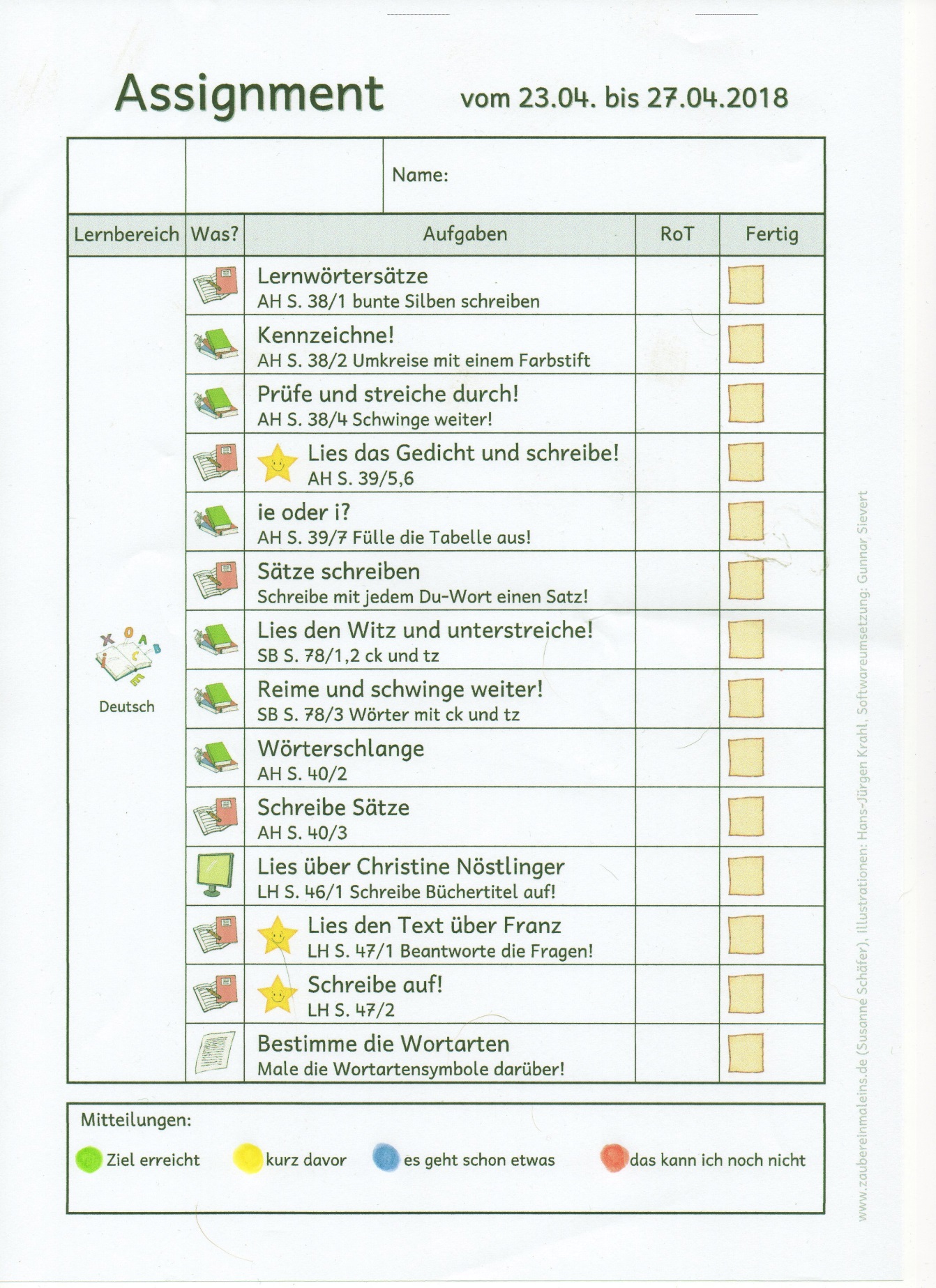 Abbildung 6: Fünftes Assignment